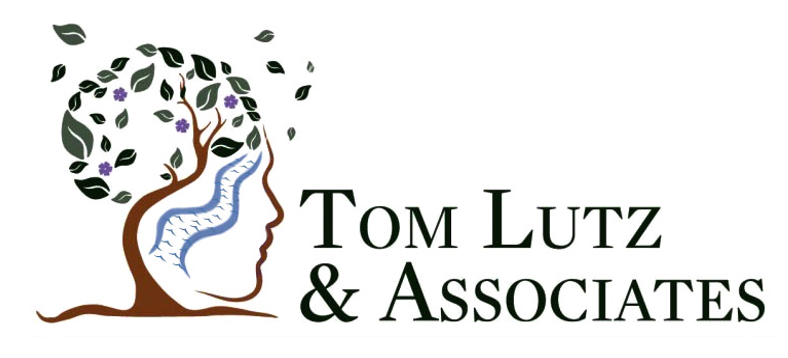 CAGE AssessmentAdult Version5-2023             Circle the answer that is most true for you:             Have you ever felt you ought to cut down on your drinking or drug use?  YesNo             Have you ever felt annoyed by people criticizing your drinking or drug use?  YesNo             Have you ever felt bad or guilty about your drinking or drug use?  YesNo             Have you ever had a drink or used drugs as an eye opener first             thing in the morning to steady your nerves, or get  Yes No             rid of a hangover or to get the day started?